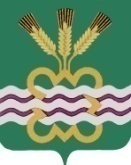 ГЛАВА МУНИЦИПАЛЬНОГО ОБРАЗОВАНИЯКАМЕНСКИЙ ГОРОДСКОЙ ОКРУГРАСПОРЯЖЕНИЕот 02.06.2014г. № 89/1п. МартюшОб утверждении перечня объектов,  увековечивающих память погибших при защите Отечества в период Великой Отечественной войны 1941-1945 годов, расположенных на территории Каменского городского округа       Во исполнение постановления Правительства Свердловской области от 16.01.2014г. № 8-ПП «О подготовке и проведении областного смотра состояния и использования в патриотическом воспитании граждан в Свердловской области воинских захоронений и мемориальных комплексов, памятников и обелисков, увековечивающих память защитников Отечества, посвященного 70-летию Победы в Великой Отечественной войне 1941-1945 годов» и в целях организации и проведения работ по постановке на учет и принятию в реестр муниципальной собственности объектов, увековечивающих память погибших при защите Отечества в период Великой Отечественной войны 1941-1945 годов:                     1. Утвердить перечень объектов, увековечивающих память погибших при защите Отечества в период Великой Отечественной войны 1941-1945 годов (прилагается).             2. Комитету по управлению муниципальным имуществом Администрации Каменского городского округа организовать и провести работу по постановке на учет и принятию в реестр муниципальной собственности объектов, увековечивающих память погибших при защите Отечества в период Великой Отечественной войны 1941-1945 годов.    3. Настоящее распоряжение разместить в информационно-телекоммуникационной сети Интернет на официальном сайте Администрации Каменского городского округа  admkgoso.ru            4. Контроль за выполнением настоящего распоряжения возложить на заместителя Главы Администрации по вопросам организации управления и социальной политике  И.В. Кырчикову.Глава городского округа                                                                 С.А. БелоусовУтвержденраспоряжением Главы Каменского городского округаот 02.06.2014г. № 89/1«Об утверждении перечня объектов, увековечивающих память погибших при защите Отечества в период Великой Отечественной войны 1941-1945 годов, расположенных на территории Каменского городского округа»Перечень объектов, увековечивающих память погибших при защите Отечества в период Великой Отечественной войны 1941-1945 годов, расположенных на территории Каменского городского округ№п/пНаименование, местоположение и дата открытия объектаНаименование, местоположение и дата открытия объекта1Обелиск, посвященный Дню Победы, с. Позариха, 1970г.Обелиск, посвященный Дню Победы, с. Позариха, 1970г.2Обелиск, посвященный Дню Победы, д. Беловодье, 1970г.Обелиск, посвященный Дню Победы, д. Беловодье, 1970г.3Обелиск, посвященный Дню Победы, д. Мазуля, 1985г.Обелиск, посвященный Дню Победы, д. Мазуля, 1985г.4Обелиск, посвященный Дню Победы, д. Свобода, 1985г.Обелиск, посвященный Дню Победы, д. Свобода, 1985г.5Обелиск воинам, павшим в ВОВ, с. Щербакова., 1967г.Обелиск воинам, павшим в ВОВ, с. Щербакова., 1967г.6Обелиск воинам, павшим в ВОВ, д. Брод, 1967г.Обелиск воинам, павшим в ВОВ, д. Брод, 1967г.7Обелиск воинам, павшим в ВОВ, с. Кисловское, 1959г.Обелиск воинам, павшим в ВОВ, с. Кисловское, 1959г.8Обелиск воинам, павшим в ВОВ, с. Кисловское, 1959г.Обелиск воинам, павшим в ВОВ, с. Кисловское, 1959г.9Обелиск воинам, павшим в ВОВ, д. Соколова, 1965г.Обелиск воинам, павшим в ВОВ, д. Соколова, 1965г.10Обелиск воинам, павшим в ВОВ, п. Лебяжье, 1970г.Обелиск воинам, павшим в ВОВ, п. Лебяжье, 1970г.11Обелиск героям, павшим в ВОВ, с. Клевакинское, 1980г.Обелиск героям, павшим в ВОВ, с. Клевакинское, 1980г.12Памятник воинам, погибшим в ВОВ, д. Чечулина, 1965г.Памятник воинам, погибшим в ВОВ, д. Чечулина, 1965г.13Памятник воинам, погибшим в ВОВ, д. Белоносова, 1965г.Памятник воинам, погибшим в ВОВ, д. Белоносова, 1965г.14Памятник воинам, погибшим в ВОВ, д. Мухлынина, 1965г.Памятник воинам, погибшим в ВОВ, д. Мухлынина, 1965г.15Памятник воинам, погибшим в ВОВ, с. Черемхово, 1965г.Памятник воинам, погибшим в ВОВ, с. Черемхово, 1965г.16Памятник воинам, погибшим в ВОВ, с. Черноусова, 1965г.Памятник воинам, погибшим в ВОВ, с. Черноусова, 1965г.17Обелиск воинам, погибшим в годы ВОВ, с. Покровское, 1965г.Обелиск воинам, погибшим в годы ВОВ, с. Покровское, 1965г.18Памятник воинам, погибшим в годы ВОВ, д. Часовая, 1965г.Памятник воинам, погибшим в годы ВОВ, д. Часовая, 1965г.19Памятник воинам, погибшим в годы ВОВ, д. Малая-Белоносова, 1965г.Памятник воинам, погибшим в годы ВОВ, д. Малая-Белоносова, 1965г.20Памятник воинам, погибшим в годы ВОВ, п. Первомайский, 1965г.Памятник воинам, погибшим в годы ВОВ, п. Первомайский, 1965г.21Обелиск воинам, погибшим в ВОВ, д. Перебор, 1965г.Обелиск воинам, погибшим в ВОВ, д. Перебор, 1965г.22Обелиск воинам, погибшим в ВОВ, с. Смолинское, 1965г.Обелиск воинам, погибшим в ВОВ, с. Смолинское, 1965г.23Обелиск воинам, погибшим в годы ВОВ, с. Большая Грязнуха, 1965г.Обелиск воинам, погибшим в годы ВОВ, с. Большая Грязнуха, 1965г.24Обелиск воинам, погибшим в годы ВОВ, д. Кремлевка, 1965г.Обелиск воинам, погибшим в годы ВОВ, д. Кремлевка, 1965г.25Обелиск воинам, погибшим в годы ВОВ, с. Травянское, 1965г.Обелиск воинам, погибшим в годы ВОВ, с. Травянское, 1965г.26Обелиск воинам, погибшим в ВОВ 1941-1945 годы, с. Барабановское, 1965г.Обелиск воинам, погибшим в ВОВ 1941-1945 годы, с. Барабановское, 1965г.27Обелиск к 25-летию Победы в ВОВ, с. Маминское, 1965г.Обелиск к 25-летию Победы в ВОВ, с. Маминское, 1965г.28Обелиск к 25-летию Победы в ВОВ, д. Шилова, 1965г.Обелиск к 25-летию Победы в ВОВ, д. Шилова, 1965г.29Обелиск воинам, погибшим в ВОВ, с. Исетское, 1965г.Обелиск воинам, погибшим в ВОВ, с. Исетское, 1965г.30Обелиск воинам, погибшим в ВОВ, с. Троицкое, 1965г.Обелиск воинам, погибшим в ВОВ, с. Троицкое, 1965г.31Обелиск воинам, погибшим в ВОВ, д. Старикова, 1965г.Обелиск воинам, погибшим в ВОВ, д. Старикова, 1965г.32Обелиск воинам, погибшим в ВОВ, с. Сипавское, 1988г.Обелиск воинам, погибшим в ВОВ, с. Сипавское, 1988г.33Обелиск воинам, погибшим в ВОВ, д. Пирогова, 1975г.Обелиск воинам, погибшим в ВОВ, д. Пирогова, 1975г.34Обелиск воинам, погибшим в ВОВ, с. Рыбниковское, 1985г.Обелиск воинам, погибшим в ВОВ, с. Рыбниковское, 1985г.35Обелиск воинам, погибшим в ВОВ, с. Сосновское, 1965г.Обелиск воинам, погибшим в ВОВ, с. Сосновское, 1965г.36Обелиск воинам, погибшим в ВОВ, с. Сосновское, 1975г.Обелиск воинам, погибшим в ВОВ, с. Сосновское, 1975г.37Обелиск воинам, погибшим в ВОВ, д. Походилова, 1965г.Обелиск воинам, погибшим в ВОВ, д. Походилова, 1965г.38Обелиск воинам, погибшим на фронте в годы ВОВ, с. Колчедан, 1975г.Обелиск воинам, погибшим на фронте в годы ВОВ, с. Колчедан, 1975г.39Обелиск воинам, погибшим в ВОВ, с. Окулово, 1955г.Обелиск воинам, погибшим в ВОВ, с. Окулово, 1955г.40Обелиск воинам, погибшим в ВОВ, д. Чайкина, 1955г.Обелиск воинам, погибшим в ВОВ, д. Чайкина, 1955г.41Обелиск воинам, погибшим в ВОВ, д. Потаскуева, 1955г.Обелиск воинам, погибшим в ВОВ, д. Потаскуева, 1955г.42Обелиск воинам, погибшим в ВОВ, д. Крайчикова, 1955г.Обелиск воинам, погибшим в ВОВ, д. Крайчикова, 1955г.43Обелиск воинам, погибшим в ВОВ, с. Новоисетское, 1975г.Обелиск воинам, погибшим в ВОВ, с. Новоисетское, 1975г.44Стелла с мемориальными досками, посвященная погибшим в ВОВ, д. Кремлевка, 2002г.45Стелла с мемориальными досками, посвященная погибшим в ВОВ, с.Травянское, 2002г.Стелла с мемориальными досками, посвященная погибшим в ВОВ, с.Травянское, 2002г.46Мемориал воинам, павшим в ВОВ, пгт Мартюш, 2010г.Мемориал воинам, павшим в ВОВ, пгт Мартюш, 2010г.47Обелиск воинам, погибшим в ВОВ, п. Горный, 2009г.Обелиск воинам, погибшим в ВОВ, п. Горный, 2009г.48Обелиск воинам, погибшим в ВОВ, д. Давыдова, 2012г.Обелиск воинам, погибшим в ВОВ, д. Давыдова, 2012г.49Обелиск воинам, погибшим в ВОВ, д. Походилова, 2012г.Обелиск воинам, погибшим в ВОВ, д. Походилова, 2012г.